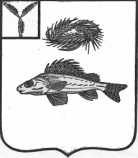 АДМИНИСТРАЦИЯЕРШОВСКОГО МУНИЦИПАЛЬНОГО  РАЙОНАСАРАТОВСКОЙ  ОБЛАСТИ                                     ПОСТАНОВЛЕНИЕ   от __06.08.2019 г._  №  _________674________                                                                    г. ЕршовО внесении изменений и дополнений в постановление администрации Ершовского муниципального района № 804 от 30.11.2016 г. Руководствуясь Уставом Ершовского муниципального района Саратовской области,  администрация Ершовского муниципального района Саратовской области, ПОСТАНОВЛЯЕТ:1. Внести   в постановление администрации Ершовского муниципального района № 804 от 30.11.2016 г. «Об утверждении муниципальной  Программы «Развитие транспортной системы муниципального образования  г.Ершов на 2017 – 2020 годы» следующие изменения и дополнения:    	1.1.    В паспорте муниципальной программы «Развитие транспортной системы муниципального образования  г.Ершов на 2017 – 2020 годы»:1.1.1.  Позицию  «Объемы финансового обеспечения муниципальной программы» изложить в следующей редакции: «Общий объем финансирования муниципальной программы на 2017-2020 гг. (прогнозно) составит 62983,0 тыс. руб., из них:в 2017 году – 19575,3  тыс. руб., в том числе -средства бюджета муниципального образования г.Ершов- 12560,4 тыс.руб.,-средства дорожного фонда- 7014,9 тыс.руб.;в 2018 году -  16316,0 тыс. руб.; в том числе - средства бюджета муниципального образования г.Ершов- 11298,7 тыс.руб.,-средства дорожного фонда- 5017,3 тыс.руб.;в 2019 году -  13621,7 тыс. руб.; в том числе - средства бюджета муниципального образования г.Ершов-7183,0 тыс.руб.,-средства дорожного фонда- 6438,7 тыс.руб.;в 2020 году -  13470,0 тыс. руб.; в том числе - средства бюджета муниципального образования г.Ершов-7643,0 тыс.руб.,-средства дорожного фонда- 5827,0 тыс.руб.»1.2. Раздел 6. «Финансовое обеспечение реализации муниципальной программы» изложить в следующей редакции:   «Общий объем финансирования муниципальной программы на 2017-2020 гг. (прогнозно) составит 62983,0 тыс. руб., из них:в 2017 году – 19575,3  тыс. руб., в том числе -средства бюджета муниципального образования г.Ершов- 12560,4 тыс.руб.,-средства дорожного фонда- 7014,9 тыс.руб.;в 2018 году -  16316,0 тыс. руб.; в том числе - средства бюджета муниципального образования г.Ершов- 11298,7 тыс.руб.,-средства дорожного фонда- 5017,3 тыс.руб.;в 2019 году -  13621,7 тыс. руб.; в том числе - средства бюджета муниципального образования г.Ершов-7183,0 тыс.руб.,-средства дорожного фонда- 6438,7 тыс.руб.;в 2020 году -  13470,0 тыс. руб.; в том числе - средства бюджета муниципального образования г.Ершов-7643,0 тыс.руб.,-средства дорожного фонда- 5827,0 тыс.руб.   Подпрограмма 1. «Повышение безопасности дорожного движения на территории муниципального образования».           Общий объем финансового обеспечения подпрограммы на 2017-2020 годы (прогнозно) составляет – 5470,6 тыс. руб., в том числе:       в 2017 году – 960,1  тыс. руб.;         в 2018 году – 670,5  тыс. руб.;        в 2019 году - 1670,0  тыс. руб.;        в 2020 году - 2170,0  тыс. руб.     Подпрограмма 2. «Капитальный ремонт и ремонт дворовых территорий многоквартирных домов, проездов к дворовым территориям многоквартирных домов».     Общий объем финансового обеспечения подпрограммы на 2017-2020 годы составляет - 5 000,0 тыс. руб., из них:в 2017 году - 5000,0  тыс. руб., в том числе -средства бюджета муниципального образования г.Ершов-3000,0 тыс.руб.,-средства дорожного фонда- 2000,0 тыс.руб.;в 2018 году - 0,0  тыс. руб., в том числе -средства бюджета муниципального образования г.Ершов- 0,0 тыс.руб.,-средства дорожного фонда- 0,0 тыс.руб.;в 2019 году - 0,0  тыс. руб., в том числе -средства бюджета муниципального образования г.Ершов- 0,0 тыс.руб.,-средства дорожного фонда- 0,0 тыс.руб.;в 2020 году - 0,0  тыс. руб., в том числе -средства бюджета муниципального образования г.Ершов- 0,0 тыс.руб.,-средства дорожного фонда- 0,0 тыс.руб.Подпрограмма 3. «Капитальный ремонт, ремонт и содержание автомобильных дорог местного значения в границах поселения, находящихся в муниципальной собственности»       Общий объем финансового обеспечения подпрограммы на 2017-2020 годы составляет – 52382,4 тыс. руб., в том числе: в 2017 году - 13615,1  тыс. руб., в том числе -средства бюджета муниципального образования г.Ершов- 8600,3 тыс.руб.,-средства дорожного фонда- 5014,9 тыс.руб.;в 2018 году – 15645,6  тыс. руб., в том числе -средства бюджета муниципального образования г.Ершов- 10628,3 тыс.руб.,-средства дорожного фонда- 5017,3 тыс.руб.;в 2019 году – 11921,7  тыс. руб., в том числе -средства бюджета муниципального образования г.Ершов- 5483,0 тыс.руб.,-средства дорожного фонда- 6438,7 тыс.руб.;в 2020 году - 11200,0  тыс. руб., в том числе -средства бюджета муниципального образования г.Ершов – 5373,0 тыс.руб.,-средства дорожного фонда- 5827,0 тыс.руб.Подпрограмма 4.  «Паспортизация муниципальных автомобильных дорог местного значения общего пользования муниципального образования город Ершов»Общий объем финансового обеспечения подпрограммы на 2017-2020 годы составляет - 130,0 тыс. руб., в том числе:       в 2017 году — 0,0  тыс. руб.;        в 2018 году --- 0,0 тыс. руб.;        в 2019 году — 30,0 тыс. руб.;       в 2020 году –   100,0 тыс.руб.Сведения об объемах и источниках финансового обеспечения муниципальной программы приведен в приложении №3 к муниципальной программе.»1.3.  В паспорте подпрограммы 1  «Повышение безопасности дорожного движения на территории муниципального образования»  позицию «Объем   финансового обеспечения подпрограммы» изложить в следующей редакции:« Общий объем финансового обеспечения подпрограммы на 2017-2020 годы (прогнозно) составляет - 5470,6 тыс. руб., в том числе:       в 2017 году – 960,1  тыс. руб.;         в 2018 году – 670,5  тыс. руб.;        в 2019 году - 1670,0  тыс. руб.;        в 2020 году - 2170,0  тыс. руб»	1.4.  Раздел 4. подпрограммы «Финансовое обеспечение реализации  подпрограммы» изложить в следующей редакции:« Общий объем финансового обеспечения подпрограммы на 2017-2020 годы (прогнозно) составляет - 5470,6 тыс. руб., в том числе:       в 2017 году – 960,1  тыс. руб.;         в 2018 году – 670,5  тыс. руб.;        в 2019 году - 1670,0  тыс. руб.;        в 2020 году - 2170,0  тыс. руб.Ежегодно, по результатам отчета об исполнении подпрограммы, содержание мероприятий корректируется, а объемы финансирования уточняются.Сведения об объемах и источниках финансового обеспечения   подпрограммы приведены в приложении № 3 к  муниципальной программе.»	1.5.  В паспорте Подпрограммы 2 «Капитальный ремонт и ремонт дворовых территорий многоквартирных домов, проездов к дворовым территориям многоквартирных домов» позицию «Объемы  финансового обеспечения  подпрограммы» изложить в следующей редакции:     «Общий объем финансового обеспечения подпрограммы на 2017-2020 годы составляет - 5 000,0 тыс. руб., из них:в 2017 году - 5000,0  тыс. руб., в том числе -средства бюджета муниципального образования г.Ершов-3000,0 тыс.руб.,-средства дорожного фонда- 2000,0 тыс.руб.;в 2018 году - 0,0  тыс. руб., в том числе -средства бюджета муниципального образования г.Ершов- 0,0 тыс.руб.,-средства дорожного фонда- 0,0 тыс.руб.;в 2019 году - 0,0  тыс. руб., в том числе -средства бюджета муниципального образования г.Ершов- 0,0 тыс.руб.,-средства дорожного фонда- 0,0 тыс.руб.;в 2020 году - 0,0  тыс. руб., в том числе -средства бюджета муниципального образования г.Ершов- 0,0 тыс.руб.,-средства дорожного фонда- 0,0 тыс.руб.»1.6. Раздел 5. «Финансовое обеспечение реализации подпрограммы» подпрограммы 2 «Капитальный ремонт и ремонт дворовых территорий многоквартирных домов, проездов к дворовым территориям многоквартирных домов» изложить в следующей редакции:«Общий объем финансового обеспечения подпрограммы на 2017-2020 годы составляет - 5 000,0 тыс. руб., из них:в 2017 году - 5000,0  тыс. руб., в том числе -средства бюджета муниципального образования г.Ершов-3000,0 тыс.руб.,-средства дорожного фонда- 2000,0 тыс.руб.;в 2018 году - 0,0  тыс. руб., в том числе -средства бюджета муниципального образования г.Ершов- 0,0 тыс.руб.,-средства дорожного фонда- 0,0 тыс.руб.;в 2019 году - 0,0  тыс. руб., в том числе -средства бюджета муниципального образования г.Ершов- 0,0 тыс.руб.,-средства дорожного фонда- 0,0 тыс.руб.;в 2020 году - 0,0  тыс. руб., в том числе -средства бюджета муниципального образования г.Ершов- 0,0 тыс.руб.,-средства дорожного фонда- 0,0 тыс.руб.	Ежегодно, по результатам отчета об исполнении подпрограммы, содержание мероприятий корректируется, а объемы финансирования уточняются.Сведения об объемах и источниках финансового обеспечения   подпрограммы приведены в приложении № 3 к  муниципальной программе.»1.7.  В паспорте подпрограммы 3 «Капитальный ремонт, ремонт и содержание автомобильных дорог местного значения в границах поселения, находящихся в  муниципальной собственности»  позицию «Объем   финансового обеспечения подпрограммы» изложить в следующей редакции:«Общий объем финансового обеспечения подпрограммы на 2017-2020 годы составляет – 52382,4 тыс. руб., в том числе: в 2017 году - 13615,1  тыс. руб., в том числе -средства бюджета муниципального образования г.Ершов- 8600,3 тыс.руб.,-средства дорожного фонда- 5014,9 тыс.руб.;в 2018 году – 15645,6  тыс. руб., в том числе -средства бюджета муниципального образования г.Ершов- 10628,3 тыс.руб.,-средства дорожного фонда- 5017,3 тыс.руб.;в 2019 году – 11921,7  тыс. руб., в том числе -средства бюджета муниципального образования г.Ершов- 5483,0 тыс.руб.,-средства дорожного фонда- 6438,7 тыс.руб.;в 2020 году - 11200,0  тыс. руб., в том числе -средства бюджета муниципального образования г.Ершов – 5373,0 тыс.руб.,-средства дорожного фонда- 5827,0 тыс.руб.»		1.8.  Раздел 3. подпрограммы «Финансовое обеспечение реализации подпрограммы» изложить в следующей редакции:«Общий объем финансового обеспечения подпрограммы на 2017-2020 годы составляет – 52383,4 тыс. руб., в том числе: в 2017 году - 13615,1  тыс. руб., в том числе -средства бюджета муниципального образования г.Ершов- 8600,3 тыс.руб.,-средства дорожного фонда- 5014,9 тыс.руб.;в 2018 году – 15645,6  тыс. руб., в том числе -средства бюджета муниципального образования г.Ершов- 10628,3 тыс.руб.,-средства дорожного фонда- 5017,3 тыс.руб.;в 2019 году – 11921,7  тыс. руб., в том числе -средства бюджета муниципального образования г.Ершов- 5483,0 тыс.руб.,-средства дорожного фонда- 6438,7 тыс.руб.;в 2020 году - 11200,0  тыс. руб., в том числе -средства бюджета муниципального образования г.Ершов – 5373,0 тыс.руб.,-средства дорожного фонда- 5827 тыс.руб.	Ежегодно, по результатам отчета об исполнении подпрограммы, содержание мероприятий корректируется, а объемы финансирования уточняются.Сведения об объемах и источниках финансового обеспечения   подпрограммы приведены в приложении № 3 к  муниципальной программе»1.9.  В паспорте подпрограммы 4 «Паспортизация муниципальных автомобильных дорог местного значения общего пользования муниципального образования город Ершов»  позицию «Объем   финансового обеспечения подпрограммы» изложить в следующей редакции:«Общий объем финансового обеспечения подпрограммы на 2017-2020 годы составляет - 130,0 тыс. руб., в том числе:       в 2017 году — 0,0  тыс. руб.;        в 2018 году --- 0,0 тыс. руб.;        в 2019 году — 30,0 тыс. руб.;       в 2020 году –   100,0 тыс.руб.»1.10. Раздел 3. подпрограммы «Финансовое обеспечение реализации подпрограммы» изложить в следующей редакции:«Общий объем финансового обеспечения подпрограммы на 2017-2020 годы составляет - 130,0 тыс. руб., в том числе:       в 2017 году — 0,0  тыс. руб.;        в 2018 году --- 0,0 тыс. руб.;        в 2019 году — 30,0 тыс. руб.;       в 2020 году –   100,0 тыс.руб.	Ежегодно, по результатам отчета об исполнении подпрограммы, содержание мероприятий корректируется, а объемы финансирования уточняются.Сведения об объемах и источниках финансового обеспечения   подпрограммы приведены в приложении № 3 к  муниципальной программе.»2. Изложить приложения  №2, №3 к муниципальной программе «Развитие транспортной системы Ершовского муниципального района  на 2017-2020 годы» в новой редакции согласно приложений №1, №2, к настоящему постановлению.	3. Сектору по информатизации и программному обеспечению администрации ЕМР разместить настоящее постановление на официальном сайте администрации Ершовского муниципального района Саратовской области в сети Интернет.	4. Контроль за исполнением настоящего постановления возложить на первого заместителя главы администрации Ершовского муниципального района.И.о. Главы Ершовскогомуниципального района                                                                Д.П. УсенинПриложение № 1 к Постановлению администрации Ершовского муниципального района от_06.08.2019г.№ 674Приложение №2 к муниципальной программе      «Развитие транспортной  системы муниципального образования  г.Ершов на 2017 – 2020 годы»Переченьосновных мероприятий  муниципальной программы«Развитие транспортной системы муниципального образования г.Ершов на 2017-2020 годы»(наименование муниципальной программы)Приложение № 2 к Постановлению администрации Ершовского муниципального района от 06.08.2019г.№_674Приложение № 3 к муниципальной программе«Развитие транспортной  системы муниципального образования  г.Ершов на 2017 – 2020 годы»Сведенияоб объемах и источниках финансового обеспечения муниципальной программы«Развитие транспортной системы муниципального образования г. Ершов на 2017-2020 годы»Наименование мероприятий  ведомственных целевых программИсполнительСрокСрокНаименование мероприятий  ведомственных целевых программИсполнительначала реализацииокончания реализацииПодпрограмма 1 «Повышение безопасности дорожного движения на территории муниципального образования»Подпрограмма 1 «Повышение безопасности дорожного движения на территории муниципального образования»Подпрограмма 1 «Повышение безопасности дорожного движения на территории муниципального образования»Подпрограмма 1 «Повышение безопасности дорожного движения на территории муниципального образования» 1.1.  Устройство и ремонт дорожных карманов для организации перевозок  общественным транспортом Отдел строительства, архитектуры и благоустройства администрации Ершовского муниципального района 2017г 2020г.1.2.  Устройство и ремонт искусственных неровностей (ИН) Отдел строительства, архитектуры и благоустройства администрации Ершовского муниципального района 2017г2020г.1.3. Устройство дорожной разметки Отдел строительства, архитектуры и благоустройства администрации Ершовского муниципального района 2017г2020г.1.4. Приобретение и установка дорожных знаков Отдел строительства, архитектуры и благоустройства администрации Ершовского муниципального района 2017г2020г.1.5. Проведение профилактических акций, направленных    на укрепление дисциплины участников дорожного движения Отдел строительства, архитектуры и благоустройства администрации Ершовского муниципального района2017г2020г.Подпрограмма 2 «Капитальный ремонт и ремонт дворовых территорий многоквартирных домов, проездов к дворовым территориям многоквартирныхдомов»Подпрограмма 2 «Капитальный ремонт и ремонт дворовых территорий многоквартирных домов, проездов к дворовым территориям многоквартирныхдомов»Подпрограмма 2 «Капитальный ремонт и ремонт дворовых территорий многоквартирных домов, проездов к дворовым территориям многоквартирныхдомов»Подпрограмма 2 «Капитальный ремонт и ремонт дворовых территорий многоквартирных домов, проездов к дворовым территориям многоквартирныхдомов»2.1. Ремонт дворовой территорий по ул.Космонавтов, д 29,31,33,35- 1280 м2 Ул.Юбилейная  д.3,5; ул.Интернациональная, д.48-54; ул.25 партсъезда д.38 Отдел строительства, архитектуры и благоустройства администрации Ершовского муниципального района 2017г2017г.Подпрограмма 3 «Капитальный ремонт, ремонт и содержание автомобильных дорог местного значения в границах поселения, находящихся в муниципальной собственности»Подпрограмма 3 «Капитальный ремонт, ремонт и содержание автомобильных дорог местного значения в границах поселения, находящихся в муниципальной собственности»Подпрограмма 3 «Капитальный ремонт, ремонт и содержание автомобильных дорог местного значения в границах поселения, находящихся в муниципальной собственности»Подпрограмма 3 «Капитальный ремонт, ремонт и содержание автомобильных дорог местного значения в границах поселения, находящихся в муниципальной собственности»3.1. Ремонт дорожно-уличной сети - по ул.Чкалово (от Урицкого до Октябрьской,), ул. Октябрьская (д/с № Звездочка),  Мирный переулок, Дорожный проезд, ул.Медиков (подъезд ЦРБ), платина к ул.Победы - нанесение слоя износа,Отдел строительства, архитектуры и благоустройства администрации Ершовского муниципального района2017 г.2017 г.3.2. Ремонт дорожно-уличной сети ул. Лесхозная, ул.Гагарина (от межрайгаза до ул. Некрасова), ул. Молодежная, площадка перед ФОКом, -ул. Ленина (до трассы)п. Учебный (ул. Мира), п. Прудовой (от въезда до СДК),п. Тулайково (центральная улица), плотинка к СОШ №5.    Отдел строительства, архитектуры и благоустройства администрации Ершовского муниципального района2018 г2018 г3.3. Ремонт дорожно-уличной сети ул.Юбилейная (от перекрестка с ул.Московская до  ул. 25 Партсъезда), ул.40 лет Победы (от ул.Новоершовской до ул.Ворошилова)  ул.Ворошилова (от ул.40 лет Победы до пересечения с ул..Ленина)Отдел строительства, архитектуры и благоустройства администрации Ершовского муниципального района2019г2019г3.4. Ремонт дорожно-уличной сети ул..Восточная Отдел строительства, архитектуры и благоустройства администрации Ершовского муниципального района2019г2019г3.5. Ремонт дорожно-уличной сети ул.ТехническаяОтдел строительства, архитектуры и благоустройства администрации Ершовского муниципального района2020г2020г3.6.Выполнение работ по  грейдированию  дорог общего пользования не имеющих твердого покрытия (ул.Ярморочная, ул.Сенная, ул.Локомотивная, ул.Ленина, ул.Урицкого, ул.Терешкова, ул.Чапаева, ул.Фрунзе, ул.Урожайная)Отдел строительства, архитектуры и благоустройства администрации Ершовского муниципального района2016г2016г3.7. Ремонт дорог в п.УчебныйОтдел строительства, архитектуры и благоустройства администрации Ершовского муниципального района2017г2019г3.8. Ремонт дорог в п.ПолуденныйОтдел строительства, архитектуры и благоустройства администрации Ершовского муниципального района2018г2018г3.9. Экспертиза сметной документацииОтдел строительства, архитектуры и благоустройства администрации Ершовского муниципального района2017г2020г3.10. Строительный контрольОтдел строительства, архитектуры и благоустройства администрации Ершовского муниципального района2017г2020г3.11. Зимнее содержание автодорог, тротуаров и пешеходных дорожекОтдел строительства, архитектуры и благоустройства администрации Ершовского муниципального района2017г2020г3.12. Летнее содержание автодорог, тротуаров и пешеходных дорожекОтдел строительства, архитектуры и благоустройства администрации Ершовского муниципального района2017г2020г3.13. Ямочный ремонт автодорогОтдел строительства, архитектуры и благоустройства администрации Ершовского муниципального района2017г2020гПодпрограмма 4 «Паспортизация муниципальных автомобильных дорог местного значения общего пользования   муниципального образования  город Ершов»Подпрограмма 4 «Паспортизация муниципальных автомобильных дорог местного значения общего пользования   муниципального образования  город Ершов»Подпрограмма 4 «Паспортизация муниципальных автомобильных дорог местного значения общего пользования   муниципального образования  город Ершов»Подпрограмма 4 «Паспортизация муниципальных автомобильных дорог местного значения общего пользования   муниципального образования  город Ершов»4.1. Паспортизация муниципальных дорог   местного назначения общего пользованияОтдел строительства, архитектуры и благоустройства администрации Ершовского муниципального района20172020НаименованиеОтветственный исполнитель (соисполнитель, участник)Источники финансированияОбъемыфинансирования, всего                                             в т.ч. по годам реализации (тыс.руб)в т.ч. по годам реализации (тыс.руб)в т.ч. по годам реализации (тыс.руб)в т.ч. по годам реализации (тыс.руб)в т.ч. по годам реализации (тыс.руб)НаименованиеОтветственный исполнитель (соисполнитель, участник)Источники финансированияОбъемыфинансирования, всего                                             2017 г.2018 г.2018 г.2019 г.2020 г.12345667Программа « Развитие транспортной системы муниципального образования г.Ершов на 2017-2020 годы»Администрация Ершовского муниципального районаВсего62983,0 19575,316316,016316,013621,7013470,0Программа « Развитие транспортной системы муниципального образования г.Ершов на 2017-2020 годы»Администрация Ершовского муниципального районаБюджет муниципального образования38685,112560,411298,711298,77183,07643,0Программа « Развитие транспортной системы муниципального образования г.Ершов на 2017-2020 годы»Администрация Ершовского муниципального районаСредства дорожного фонда24297,97014,95017,35017,36438,75827,0Подпрограмма 1  «Повышение безопасности дорожного движения на территории муниципального образования»Отдел строительства, архитектуры и благоустройства администрации Ершовского муниципального районаВсего5470,6 960,1670,5670,51670,02170,0Подпрограмма 1  «Повышение безопасности дорожного движения на территории муниципального образования»Отдел строительства, архитектуры и благоустройства администрации Ершовского муниципального районаБюджет муниципального образования5470,6960,1670,5670,51670,02170,0Основное мероприятие1.1.  Устройство и ремонт дорожных карманов для организации перевозок  общественным транспортом (ул.Мелиоративная, 40 лет Победы, ул.Урицкого, ул.Ворошилова-2017г.)Отдел строительства, архитектуры и благоустройства администрации Ершовского муниципального районаВсего648,9248,9150,0150,0 0,0250,0Основное мероприятие1.1.  Устройство и ремонт дорожных карманов для организации перевозок  общественным транспортом (ул.Мелиоративная, 40 лет Победы, ул.Урицкого, ул.Ворошилова-2017г.)Отдел строительства, архитектуры и благоустройства администрации Ершовского муниципального районаБюджет муниципального образования648,9248,90,00,0 0,0250,0Основное мероприятие1.2. Устройство и ремонт искусственных неровностей (ИН)  (ул.25 партсъезда (д/с.Малышок), ул.Московская, ул.Вокзальная, ул.Южная, установка новых – ул.Южная, ул.Юбилейная)-2017 г) Отдел строительства, архитектуры и благоустройства администрации Ершовского муниципального районаВсего548,97160,0137,97137,9770,0180,0Основное мероприятие1.2. Устройство и ремонт искусственных неровностей (ИН)  (ул.25 партсъезда (д/с.Малышок), ул.Московская, ул.Вокзальная, ул.Южная, установка новых – ул.Южная, ул.Юбилейная)-2017 г) Отдел строительства, архитектуры и благоустройства администрации Ершовского муниципального районаБюджет муниципального образования548,97160,0137,97137,9770,0180,0Основное мероприятие1.3. Приобретение   светофорных объектовОтдел строительства, архитектуры и благоустройства администрации Ершовского муниципального районаВсего140,00,00,00,00,0140,0Основное мероприятие1.3. Приобретение   светофорных объектовОтдел строительства, архитектуры и благоустройства администрации Ершовского муниципального районаБюджет муниципального образования140,00,00,00,00,0140,0Основное мероприятие1.4. Устройство дорожной разметки Отдел строительства, архитектуры и благоустройства администрации Ершовского муниципального районаВсего995,0245,0250,0250,0250,0250,0Основное мероприятие1.4. Устройство дорожной разметки Отдел строительства, архитектуры и благоустройства администрации Ершовского муниципального районаБюджет муниципального образования995,0245,0250,0250,0250,0250,0Основное мероприятие1.5.Приобретение и установка дорожных знаков Отдел строительства, архитектуры и благоустройства администрации Ершовского муниципального районаВсего823,44123,40,00,0350,0350,0Основное мероприятие1.5.Приобретение и установка дорожных знаков Отдел строительства, архитектуры и благоустройства администрации Ершовского муниципального районаБюджет муниципального образования823,4123,40,00,0350,0350,0Основное мероприятие1.6. Реализация мероприятий по обустройству и обслуживания камер видеонаблюдения (услуги связи)Отдел строительства, архитектуры и благоустройства администрации Ершовского муниципального районаВсего2465,13182,7282,43282,431000,01000,0Основное мероприятие1.6. Реализация мероприятий по обустройству и обслуживания камер видеонаблюдения (услуги связи)Отдел строительства, архитектуры и благоустройства администрации Ершовского муниципального районаБюджет муниципального образования2465,13182,7282,43282,431000,01000,0Подпрограмма  2 «Капитальный ремонт и ремонт дворовых территорий многоквартирных домов, проездов к дворовым территориям многоквартирных домов»Отдел строительства, архитектуры и благоустройства администрации Ершовского муниципального районаВсего5000,05000,00,00,00,00,0Подпрограмма  2 «Капитальный ремонт и ремонт дворовых территорий многоквартирных домов, проездов к дворовым территориям многоквартирных домов»Отдел строительства, архитектуры и благоустройства администрации Ершовского муниципального районаБюджет муниципального образования3000,03000,00,00,00,00,0Подпрограмма  2 «Капитальный ремонт и ремонт дворовых территорий многоквартирных домов, проездов к дворовым территориям многоквартирных домов»Отдел строительства, архитектуры и благоустройства администрации Ершовского муниципального районаСредства дорожного фонда2000,02000,00,00,00,00,0Основное мероприятие 2.1. Ремонт дворовой территорий по ул.Космонавтов, д 29,31,33,35, (1280 м2 ), ул.Юбилейная №3. №5; ул.Интернациональная,48-54, ул.25 партсъезда, 38  Отдел строительства, архитектуры и благоустройства администрации Ершовского муниципального района Всего5000,05000,00,00,00,00,0Основное мероприятие 2.1. Ремонт дворовой территорий по ул.Космонавтов, д 29,31,33,35, (1280 м2 ), ул.Юбилейная №3. №5; ул.Интернациональная,48-54, ул.25 партсъезда, 38  Отдел строительства, архитектуры и благоустройства администрации Ершовского муниципального района Бюджет муниципального образования3000,03000,00,00,00,00,0Основное мероприятие 2.1. Ремонт дворовой территорий по ул.Космонавтов, д 29,31,33,35, (1280 м2 ), ул.Юбилейная №3. №5; ул.Интернациональная,48-54, ул.25 партсъезда, 38  Отдел строительства, архитектуры и благоустройства администрации Ершовского муниципального района Средства дорожного фонда2000,02000,00,00,00,00,0Основное мероприятие 2.1. Ремонт дворовой территорий по ул.Космонавтов, д 29,31,33,35, (1280 м2 ), ул.Юбилейная №3. №5; ул.Интернациональная,48-54, ул.25 партсъезда, 38  Отдел строительства, архитектуры и благоустройства администрации Ершовского муниципального района Подпрограмма 3   «Капитальный ремонт, ремонт и содержание автомобильных дорог местного значения в границах поселения, находящихся в муниципальной собственности»Отдел строительства, архитектуры и благоустройства администрации Ершовского муниципального районаВсего52382,413615,115645,615645,611921,711200,0Подпрограмма 3   «Капитальный ремонт, ремонт и содержание автомобильных дорог местного значения в границах поселения, находящихся в муниципальной собственности»Отдел строительства, архитектуры и благоустройства администрации Ершовского муниципального районаБюджет муниципального образования30084,68600,310628,310628,35483,05373,0Подпрограмма 3   «Капитальный ремонт, ремонт и содержание автомобильных дорог местного значения в границах поселения, находящихся в муниципальной собственности»Отдел строительства, архитектуры и благоустройства администрации Ершовского муниципального района7794,32598,12598,12598,12598,1Подпрограмма 3   «Капитальный ремонт, ремонт и содержание автомобильных дорог местного значения в границах поселения, находящихся в муниципальной собственности»Отдел строительства, архитектуры и благоустройства администрации Ершовского муниципального районаСредства дорожного фонда22297,95014,95017,35017,36438,75827,0Подпрограмма 3   «Капитальный ремонт, ремонт и содержание автомобильных дорог местного значения в границах поселения, находящихся в муниципальной собственности»Отдел строительства, архитектуры и благоустройства администрации Ершовского муниципального районаСредства дорожного фонда22297,95014,95017,35017,36438,7Основное мероприятие 3.1. Ремонт дорожно-уличной сети - по ул.Чкалово (от Урицкого до Октябрьской,), ул. Октябрьская (д/с № Звездочка),  Мирный переулок, Дорожный проезд, ул.Медиков (подъезд ЦРБ), платина к ул.Победы - нанесение слоя износа, Ремонт дорог в п.Учебный  (засыпка щебнем дорог ул.Молодежная, ул.Мира, ул.Революционная -1500 тыс.руб.)Отдел строительства, архитектуры и благоустройства администрации Ершовского муниципального районаВсего10571,710571,70,00,00,00,0Основное мероприятие 3.1. Ремонт дорожно-уличной сети - по ул.Чкалово (от Урицкого до Октябрьской,), ул. Октябрьская (д/с № Звездочка),  Мирный переулок, Дорожный проезд, ул.Медиков (подъезд ЦРБ), платина к ул.Победы - нанесение слоя износа, Ремонт дорог в п.Учебный  (засыпка щебнем дорог ул.Молодежная, ул.Мира, ул.Революционная -1500 тыс.руб.)Отдел строительства, архитектуры и благоустройства администрации Ершовского муниципального районаБюджет муниципального образования5556,85556,80,00,00,00,0Основное мероприятие 3.1. Ремонт дорожно-уличной сети - по ул.Чкалово (от Урицкого до Октябрьской,), ул. Октябрьская (д/с № Звездочка),  Мирный переулок, Дорожный проезд, ул.Медиков (подъезд ЦРБ), платина к ул.Победы - нанесение слоя износа, Ремонт дорог в п.Учебный  (засыпка щебнем дорог ул.Молодежная, ул.Мира, ул.Революционная -1500 тыс.руб.)Отдел строительства, архитектуры и благоустройства администрации Ершовского муниципального районаСредства дорожного фонда5014,95014,90,00,00,00,0Основное мероприятие 3.2. Ремонт дорожно-уличной сети ул. Лесхозная-ул. Гагарина (от межрайгаза до ул. Некрасова)ул. Молодежная--ул. Ленина (до трассы)-п. Учебный (ул. Мира)-щебень-п. Прудовой (от въезда до СДК)-п. Тулайково (центральная улица)-плотинка к СОШ №5Отдел строительства, архитектуры и благоустройства администрации Ершовского муниципального районаВсего11455,60,011455,611455,60,00,0Основное мероприятие 3.2. Ремонт дорожно-уличной сети ул. Лесхозная-ул. Гагарина (от межрайгаза до ул. Некрасова)ул. Молодежная--ул. Ленина (до трассы)-п. Учебный (ул. Мира)-щебень-п. Прудовой (от въезда до СДК)-п. Тулайково (центральная улица)-плотинка к СОШ №5Отдел строительства, архитектуры и благоустройства администрации Ершовского муниципального районаБюджет муниципального образования6438,30,06438,36438,30,00,0Основное мероприятие 3.2. Ремонт дорожно-уличной сети ул. Лесхозная-ул. Гагарина (от межрайгаза до ул. Некрасова)ул. Молодежная--ул. Ленина (до трассы)-п. Учебный (ул. Мира)-щебень-п. Прудовой (от въезда до СДК)-п. Тулайково (центральная улица)-плотинка к СОШ №5Отдел строительства, архитектуры и благоустройства администрации Ершовского муниципального районаСредства дорожного фонда5017,30,05017,35017,30,00,0Основное мероприятие 3.3. Ремонт дорожно-уличной сети 	ул.Юбилейная (от перекрестка с ул.Московская до  ул. 25 Партсъезда), ул.40 лет Победы (от ул.Новоершовской до ул.Ворошилова)  ул.Ворошилова (от ул.40 лет Победы до пересечения с ул..Ленина) Отдел строительства, архитектуры и благоустройства администрации Ершовского муниципального районаВсего7121,70,00,00,07121,70,0Основное мероприятие 3.3. Ремонт дорожно-уличной сети 	ул.Юбилейная (от перекрестка с ул.Московская до  ул. 25 Партсъезда), ул.40 лет Победы (от ул.Новоершовской до ул.Ворошилова)  ул.Ворошилова (от ул.40 лет Победы до пересечения с ул..Ленина) Отдел строительства, архитектуры и благоустройства администрации Ершовского муниципального районаБюджет муниципального образования683,00,00,00,0683,00,0Основное мероприятие 3.3. Ремонт дорожно-уличной сети 	ул.Юбилейная (от перекрестка с ул.Московская до  ул. 25 Партсъезда), ул.40 лет Победы (от ул.Новоершовской до ул.Ворошилова)  ул.Ворошилова (от ул.40 лет Победы до пересечения с ул..Ленина) Отдел строительства, архитектуры и благоустройства администрации Ершовского муниципального районаСредства дорожного фонда6438,70,00,00,06438,70,0Основное мероприятие 3.4. Ремонт дорожно-уличной сети ул.Восточная Отдел строительства, архитектуры и благоустройства администрации Ершовского муниципального районаВсего0,00,00,00,00,00,0Основное мероприятие 3.4. Ремонт дорожно-уличной сети ул.Восточная Отдел строительства, архитектуры и благоустройства администрации Ершовского муниципального районаБюджет муниципального образования0,00,00,00,00,00,0Основное мероприятие 3.4. Ремонт дорожно-уличной сети ул.Восточная Отдел строительства, архитектуры и благоустройства администрации Ершовского муниципального районаСредства дорожного фонда0,00,00,00,00,00,0Основное мероприятие 3.5. Ремонт дорожно-уличной сети ул.60 лет ОктябряОтдел строительства, архитектуры и благоустройства администрации Ершовского муниципального районаВсего2500,00,00,00,00,02500,0Основное мероприятие 3.5. Ремонт дорожно-уличной сети ул.60 лет ОктябряОтдел строительства, архитектуры и благоустройства администрации Ершовского муниципального районаБюджет муниципального образования500,00,00,00,00,0500,0Основное мероприятие 3.5. Ремонт дорожно-уличной сети ул.60 лет ОктябряОтдел строительства, архитектуры и благоустройства администрации Ершовского муниципального районаСредства дорожного фонда2000,00,00,00,00,02000,0Основное мероприятие 3.6. Ремонт дорожно-уличной сети ул.ТехническаяОтдел строительства, архитектуры и благоустройства администрации Ершовского муниципального районаВсего2500,00,00,00,00,02500,0Основное мероприятие 3.6. Ремонт дорожно-уличной сети ул.ТехническаяОтдел строительства, архитектуры и благоустройства администрации Ершовского муниципального районаБюджет муниципального образования500,00,00,00,00,0500,0Основное мероприятие 3.6. Ремонт дорожно-уличной сети ул.ТехническаяОтдел строительства, архитектуры и благоустройства администрации Ершовского муниципального районаСредства дорожного фонда2000,00,00,00,00,02000,0Основное мероприятие 3.7..Выполнение работ по  грейдированию  дорог общего пользования не имеющих твердого покрытия (ул.Ярморочная, ул.Сенная, ул.Локомотивная, ул.Ленина, ул.Урицкого, ул.Терешкова, ул.Чапаева, ул.Фрунзе, ул.Урожайная)Отдел строительства, архитектуры и благоустройства администрации Ершовского муниципального районаВсего2827,00,00,00,00,02827,0Основное мероприятие 3.7..Выполнение работ по  грейдированию  дорог общего пользования не имеющих твердого покрытия (ул.Ярморочная, ул.Сенная, ул.Локомотивная, ул.Ленина, ул.Урицкого, ул.Терешкова, ул.Чапаева, ул.Фрунзе, ул.Урожайная)Отдел строительства, архитектуры и благоустройства администрации Ершовского муниципального районаБюджет муниципального образования1000,00,00,00,00,01000,0Основное мероприятие 3.7..Выполнение работ по  грейдированию  дорог общего пользования не имеющих твердого покрытия (ул.Ярморочная, ул.Сенная, ул.Локомотивная, ул.Ленина, ул.Урицкого, ул.Терешкова, ул.Чапаева, ул.Фрунзе, ул.Урожайная)Отдел строительства, архитектуры и благоустройства администрации Ершовского муниципального районаСредства дорожного фонда1827,00,00,00,00,01827,0Основное мероприятие 3.8. Ремонт дорог в п.ПолуденныйОтдел строительства, архитектуры и благоустройства администрации Ершовского муниципального районаВсего0,00,00,00,00,00,0Основное мероприятие 3.8. Ремонт дорог в п.ПолуденныйОтдел строительства, архитектуры и благоустройства администрации Ершовского муниципального районаБюджет муниципального образования0,00,00,00,00,00,0Основное мероприятие 3.8. Ремонт дорог в п.ПолуденныйОтдел строительства, архитектуры и благоустройства администрации Ершовского муниципального районаСредства дорожного фонда0,00,00,00,00,00,0Основное мероприятие 3.9. Экспертиза сметной документацииОтдел строительства, архитектуры и благоустройства администрации Ершовского муниципального районаВсего23,00,00,00,00,023,0Основное мероприятие 3.9. Экспертиза сметной документацииОтдел строительства, архитектуры и благоустройства администрации Ершовского муниципального районаБюджет муниципального образования23,00,00,00,00,023,0Основное мероприятие 3.9. Экспертиза сметной документацииОтдел строительства, архитектуры и благоустройства администрации Ершовского муниципального районаСредства дорожного фонда0,00,00,00,00,00,0Основное мероприятие 3.10. Строительный контрольОтдел строительства, архитектуры и благоустройства администрации Ершовского муниципального районаВсего249,9999,990,00,00,0150,0Основное мероприятие 3.10. Строительный контрольОтдел строительства, архитектуры и благоустройства администрации Ершовского муниципального районаБюджет муниципального образования249,9999,990,00,00,0150,0Основное мероприятие 3.10. Строительный контрольОтдел строительства, архитектуры и благоустройства администрации Ершовского муниципального районаСредства дорожного фонда0,00,00,00,00,00,0Основное мероприятие 3.11. Зимнее содержание автодорог, тротуаров и пешеходных дорожекОтдел строительства, архитектуры и благоустройства администрации Ершовского муниципального районаВсего4899,951199,951200,01200,01300,01200,0Основное мероприятие 3.11. Зимнее содержание автодорог, тротуаров и пешеходных дорожекОтдел строительства, архитектуры и благоустройства администрации Ершовского муниципального районаБюджет муниципального образования4899,951199,951200,01200,01300,01200,0Основное мероприятие 3.11. Зимнее содержание автодорог, тротуаров и пешеходных дорожекОтдел строительства, архитектуры и благоустройства администрации Ершовского муниципального районаСредства дорожного фонда0,00,00,00,00,00,0Основное мероприятие 3.12. Летнее содержание автодорог, тротуаров и пешеходных дорожекОтдел строительства, архитектуры и благоустройства администрации Ершовского муниципального районаВсего3735,95745,95990,0990,01000,01000,0Основное мероприятие 3.12. Летнее содержание автодорог, тротуаров и пешеходных дорожекОтдел строительства, архитектуры и благоустройства администрации Ершовского муниципального районаБюджет муниципального образования3735,95745,95990,0990,01000,01000,0Основное мероприятие 3.12. Летнее содержание автодорог, тротуаров и пешеходных дорожекОтдел строительства, архитектуры и благоустройства администрации Ершовского муниципального районаСредства дорожного фонда0,00,00,00,00,00,0Основное мероприятие 3.13. Ямочный ремонт автодорогОтдел строительства, архитектуры и благоустройства администрации Ершовского муниципального районаВсего6497,5997,52000,02000,02500,01000,0Основное мероприятие 3.13. Ямочный ремонт автодорогОтдел строительства, архитектуры и благоустройства администрации Ершовского муниципального районаБюджет муниципального образования6497,5997,52000,02000,02500,01000,0Основное мероприятие 3.13. Ямочный ремонт автодорогОтдел строительства, архитектуры и благоустройства администрации Ершовского муниципального районаСредства дорожного фонда0,00,00,00,00,00,0Подпрограмма 4 «Паспортизация муниципальных автомобильных дорог местного значения общего пользования   муниципального образования  город Ершов»Отдел строительства, архитектуры и благоустройства администрации Ершовского муниципального районаВсего130,00,00,00,030,0100,0Подпрограмма 4 «Паспортизация муниципальных автомобильных дорог местного значения общего пользования   муниципального образования  город Ершов»Отдел строительства, архитектуры и благоустройства администрации Ершовского муниципального районаБюджет муниципального образования130,00,00,00,030,0100,0Основное мероприятие4.1. Паспортизация дорог: переезды, расположенные в МО г.Ершов,. Отдел строительства, архитектуры и благоустройства администрации Ершовского муниципального районаВсего130,00,00,00,030,0100,0Основное мероприятие4.1. Паспортизация дорог: переезды, расположенные в МО г.Ершов,. Отдел строительства, архитектуры и благоустройства администрации Ершовского муниципального районаБюджет муниципального образования130,00,00,00,030,0100,0